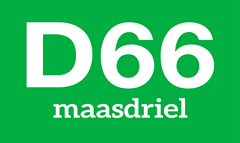 MOTIEGriffienummer:			M2022-XXRaadsvergadering van:		3 november 2022Behorende bij agendapunt:		4 – Programmabegroting 2023-2026Onderwerp: 	Flexwoningen: kansen inventariserenDe raad van de gemeente Maasdriel in vergadering bijeen op 3 november 2022, Overwegende dat:… ons land in de greep is van een woningcrisis door allerlei omstandigheden en allerlei effecten, waaronder een rem op bouwactiviteiten door stikstofdiscussie en krapte in bestaand en betaalbaar woningaanbod;… de gemeente Maasdriel met ambitie streeft naar het vergroten van het woningaanbod voor zijn inwoners, waarbij allerlei doelgroepen bediend worden, zoals starters en senioren; … externe factoren negatieve invloed hebben op een spoedige voortgang van ontwikkelen, zoals recent is geschetst in de Commissie Ruimte van 19 oktober 2022. Daarin is onder andere verslag gedaan van aanzienlijke vertraging vanwege bezwaar op het plan De Hoef in Ammerzoden, en een beeld is geschetst van moeizame gesprekken met een ontwikkelaar over het toevoegen van een gewenst percentage sociale koop- en huurwoningen aan nieuwbouwplannen;… de Woonvisie 2021-2025 rept over doelen uit provinciaal beleid, welke luiden 1) sneller, 2) betaalbaar en 3) flexibel. Bij het laatste punt worden flexibele woonvormen genoemd; … de Woonvisie 2021-2025 stelt dat “we willen meewerken aan de ontwikkeling van initiatieven die vraag en aanbod van compacte woningen bij elkaar brengen”, en dit een ‘out-of-the-box’ oplossing is.Vraagt het College van Burgemeester en Wethouders:Een inventarisatie te maken van mogelijke locaties voor flexwoningen, gebaseerd op (maar niet beperkt tot) eigen inschatting, eigen grondbezit en eventueel bij de gemeente bekende initiatieven of mogelijkheden van derden zoals particuliere grondbezitters of ontwikkelaars;In aanvulling op beslispunt 1 inwoners van Maasdriel op te roepen hun mogelijkheden kenbaar te maken, opdat dit in de inventarisatie kan worden meegenomen;De raad van de resultaten op de hoogte te stellen voor het zomerreces van 2023 en hieraan een opiniërende nota te verbinden aan de hand waarvan politiek Maasdriel de discussie kan voeren OF en HOE wij flexwoningen willen toestaan om de acute wooncrisis op korte termijn te verlichten.En gaat over tot de orde van de dag. Indiener(s):D66 Maasdriel					Tom van EngelenHieronder: achtergrond vanuit de Woonvisie 2021-2025Startdocument motie flexwonenhttps://maasdriel.raadsinformatie.nl/document/10209963/1/concept%2BWoonvisie%2BBommelerwaard%2B2021-2025 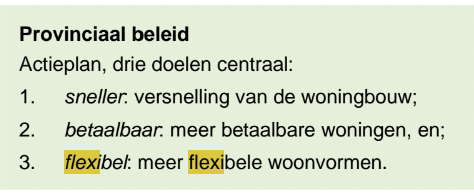 Woonvisie 2021-2025 p. 8‘Flexibel en compactWe zijn op verschillende plaatsen bezig met het realiseren van flexibele woningen. Sommige van deze woningen worden tijdelijk geplaatst, om in de grootste vraag naar woningen te kunnen voorzien. Andere woningen worden permanent geplaatst en worden gebruikt om mensen een tijdelijke woonplek te geven. Hiermee geven we woningzoekenden die met spoed een woning nodig hebben rust en de ruimte om op zoek te gaan naar een permanentere oplossing. We willen meewerken aan de ontwikkeling van initiatieven die vraag en aanbod van compacte woningen bij elkaar brengen. We zijn ons ervan bewust dat het realiseren van marktconforme woningen onder € 250.000 - en vooral woningen onder € 200.000 - om out-of-the-box oplossingen vraagt.’